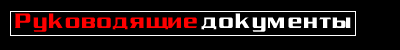 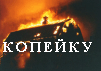 Наименование документа ФайлыКонституция Российской ФедерацииКодекс Российской Федерации об административных правонарушениях от 30 декабря 2001 г. N 195-ФЗ 
Принят Государственной Думой 20 декабря 2001 года
Одобрен Советом Федерации 26 декабря 2001 года2 Мгб (rtf)Указы Президента Российской Федерации Указ Президента Российской Федерации от 30 апреля 1999 года №  539 ОБ УСТАНОВЛЕНИИ ДНЯ ПОЖАРНОЙ ОХРАНЫ24 кбУказ Президента Российской Федерации от 8 мая 2005 г. N 531 О военной форме одежды, знаках различия военнослужащих и ведомственных знаках отличия156 кбУКАЗ ПРЕЗИДЕНТА РОССИЙСКОЙ ФЕДЕРАЦИИ 18 февраля 2005 года  № 177 О ЕЖЕМЕСЯЧНОМ ДЕНЕЖНОМ ПООЩРЕНИИ ОТДЕЛЬНЫХ КАТЕГОРИЙ ВОЕННОСЛУЖАЩИХ И СОТРУДНИКОВ, ИМЕЮЩИХ СПЕЦИАЛЬНЫЕ ЗВАНИЯ10 кбУКАЗ ПРЕЗИДЕНТА РОССИЙСКОЙ ФЕДЕРАЦИИ 18 февраля 2005 года  № 176  ОБ УСТАНОВЛЕНИИ ЕЖЕМЕСЯЧНОЙ ДОПЛАТЫ К ПЕНСИЯМ ОТДЕЛЬНЫМ КАТЕГОРИЯМ ПЕНСИОНЕРОВ10 кбУКАЗ  Президента Российской Федерации от 30 сентября 2004 г. № 1259 ВОПРОСЫ ДЕНЕЖНОГО ДОВОЛЬСТВИЯ СОТРУДНИКОВ, ИМЕЮЩИХ СПЕЦИАЛЬНЫЕ ЗВАНИЯ И ЗАМЕЩАЮЩИХ ДОЛЖНОСТИ В ЦЕНТРАЛЬНЫХ АППАРАТАХ НЕКОТОРЫХ ФЕДЕРАЛЬНЫХ ОРГАНОВ ИСПОЛНИТЕЛЬНОЙ ВЛАСТИ70 кбУКАЗ Президента Российской Федерации от 30 сентября 2004 г. N 1258 ВОПРОСЫ ДЕНЕЖНОГО ДОВОЛЬСТВИЯ ВОЕННОСЛУЖАЩИХ67 кбУказ Президента Российской Федерации от 11 июля 2004 года № 868  Вопросы Министерства Российской Федерации по делам гражданской обороны, чрезвычайным ситуациям и ликвидации последствий стихийных бедствий133 кбУказ Президента Российской Федерации от 17 апреля 2003 года № 444  О ВНЕСЕНИИ ИЗМЕНЕНИЙ И ДОПОЛНЕНИЙ В НЕКОТОРЫЕ АКТЫ ПРЕЗИДЕНТА РОССИЙСКОЙ ФЕДЕРАЦИИ В СВЯЗИ С СОВЕРШЕНСТВОВАНИЕМ ГОСУДАРСТВЕННОГОУПРАВЛЕНИЯ В ОБЛАСТИ ПОЖАРНОЙ БЕЗОПАСНОСТИ54,5 кбУказ Президента Российской Федерации от 17 декабря 2002 года №1413 ОБ УТВЕРЖДЕНИИ ПЕРЕЧНЯ ДОЛЖНОСТЕЙ, ПЕРИОДЫ СЛУЖБЫ (РАБОТЫ) В КОТОРЫХ ВКЛЮЧАЮТСЯ В СТАЖ ГОСУДАРСТВЕННОЙ СЛУЖБЫ ДЛЯ НАЗНАЧЕНИЯ ПЕНСИИ ЗА ВЫСЛУГУ ЛЕТ ФЕДЕРАЛЬНЫХ ГОСУДАРСТВЕННЫХ СЛУЖАЩИХ44,7 кбУКАЗ ПРЕЗИДЕНТА РОССИЙСКОЙ ФЕДЕРАЦИИ 
ВОПРОСЫ МИНИСТЕРСТВА РОССИЙСКОЙ ФЕДЕРАЦИИ ПО ДЕЛАМ ГРАЖДАНСКОЙ ОБОРОНЫ, ЧРЕЗВЫЧАЙНЫМ СИТУАЦИЯМ И ЛИКВИДАЦИИ ПОСЛЕДСТВИЙ СТИХИЙНЫХ БЕДСТВИЙ N 1011 от 21 сентября 2002 года151 кбУ К А З ПРЕЗИДЕНТА РОССИЙСКОЙ ФЕДЕРАЦИИ  от 30 июня 2002 г. N 672 О денежном довольствии сотрудников органов внутренних дел Российской Федерации, учреждений и органов уголовно-исполнительной системы Министерства юстиции Российской Федерации, Государственной противопожарной службы Министерства Российской Федерации по делам гражданской обороны, чрезвычайным ситуациям и ликвидации последствий стихийных бедствий, федеральных органов налоговой полиции и таможенных органов Российской Федерации248 кбУ К А З ПРЕЗИДЕНТА РОССИЙСКОЙ ФЕДЕРАЦИИ  от 30 июня 2002 г. N 673 О признании утратившими силу некоторых указов Президента РСФСР и Президента Российской Федерации53 КбУ К А З ПРЕЗИДЕНТА РОССИЙСКОЙ ФЕДЕРАЦИИ  от 1 июня 2002 г. N 537 "О денежном довольствии военнослужащих"116 кбУказ Президента Российской Федерации от 9 ноября 2001 года №1309 о совершенствовании государственного управления в области пожарной безопасностиУказ Президента Российской Федерации "О флаге и геральдическом знаке - эмблеме Министерства Российской Федерации по делам гражданской обороны, чрезвычайным ситуациям и ликвидации последствий стихийных бедствий"336 кбУказ Президента Российской Федерации "Об учреждении геральдического знака - эмблемы органов внутренних дел Российской Федерации и внутренних войск Министерства внутренних дел Российской Федерации"ФЕДЕРАЛЬНЫЕ ЗАКОНЫФЕДЕРАЛЬНЫЙ ЗАКОН № 123 от 22 июля 2008 г.  ТЕХНИЧЕСКИЙ РЕГЛАМЕНТ О ТРЕБОВАНИЯХ ПОЖАРНОЙ БЕЗОПАСНОСТИФЕДЕРАЛЬНЫЙ ЗАКОН от 18 октября 2007 года № 230-ФЗ "О ВНЕСЕНИИ ИЗМЕНЕНИЙ В ОТДЕЛЬНЫЕ ЗАКОНОДАТЕЛЬНЫЕ АКТЫ РОССИЙСКОЙ ФЕДЕРАЦИИ В СВЯЗИ С СОВЕРШЕНСТВОВАНИЕМ РАЗГРАНИЧЕНИЯ ПОЛНОМОЧИЙ"ФЕДЕРАЛЬНЫЙ ЗАКОН  25 октября 2006 года N 172-ФЗ " О ВНЕСЕНИИ ИЗМЕНЕНИЙ В ОТДЕЛЬНЫЕ ЗАКОНОДАТЕЛЬНЫЕ АКТЫ РОССИЙСКОЙ ФЕДЕРАЦИИ ПО ВОПРОСАМ ПОЖАРНОЙ БЕЗОПАСНОСТИ"ФЕДЕРАЛЬНЫЙ ЗАКОН от 03 марта 2006 г. N 30-ФЗ "О внесении изменения в статью 28.3 Кодекса Российской Федерации об административных правонарушениях"ФЕДЕРАЛЬНЫЙ ЗАКОН от 27 сентября 2005 г. N 124-ФЗ О ВНЕСЕНИИ ИЗМЕНЕНИЙ В КОДЕКС РОССИЙСКОЙ ФЕДЕРАЦИИ ОБ АДМИНИСТРАТИВНЫХ ПРАВОНАРУШЕНИЯХ (изменения в бланке постановления)ФЕДЕРАЛЬНЫЙ ЗАКОН от 9 мая 2005 г. N 45-ФЗ О ВНЕСЕНИИ ИЗМЕНЕНИЙ В КОДЕКС РОССИЙСКОЙ ФЕДЕРАЦИИ ОБ АДМИНИСТРАТИВНЫХ ПРАВОНАРУШЕНИЯХ И ДРУГИЕ ЗАКОНОДАТЕЛЬНЫЕ АКТЫ РОССИЙСКОЙ ФЕДЕРАЦИИ, А ТАКЖЕ О ПРИЗНАНИИ УТРАТИВШИМИ СИЛУ НЕКОТОРЫХ ПОЛОЖЕНИЙ ЗАКОНОДАТЕЛЬНЫХ АКТОВ РОССИЙСКОЙ ФЕДЕРАЦИИ204 кбФЕДЕРАЛЬНЫЙ ЗАКОН от 22 августа 2004 г. N 122-ФЗ О ВНЕСЕНИИ ИЗМЕНЕНИЙ В ЗАКОНОДАТЕЛЬНЫЕ АКТЫ РОССИЙСКОЙ ФЕДЕРАЦИИ И ПРИЗНАНИИ УТРАТИВШИМИ СИЛУ НЕКОТОРЫХ ЗАКОНОДАТЕЛЬНЫХ АКТОВ РОССИЙСКОЙ ФЕДЕРАЦИИ В СВЯЗИ С ПРИНЯТИЕМ ФЕДЕРАЛЬНЫХ ЗАКОНОВ "О ВНЕСЕНИИ ИЗМЕНЕНИЙ И ДОПОЛНЕНИЙ В ФЕДЕРАЛЬНЫЙ ЗАКОН "ОБ ОБЩИХ ПРИНЦИПАХ ОРГАНИЗАЦИИ ЗАКОНОДАТЕЛЬНЫХ (ПРЕДСТАВИТЕЛЬНЫХ) И ИСПОЛНИТЕЛЬНЫХ ОРГАНОВ ГОСУДАРСТВЕННОЙ ВЛАСТИ СУБЪЕКТОВ РОССИЙСКОЙ ФЕДЕРАЦИИ" И "ОБ ОБЩИХ ПРИНЦИПАХ ОРГАНИЗАЦИИ МЕСТНОГО САМОУПРАВЛЕНИЯ В РОССИЙСКОЙ ФЕДЕРАЦИИ"zip 
286 кбФЕДЕРАЛЬНЫЙ ЗАКОН от 1 октября 2003 г. N 129-ФЗ "О ВНЕСЕНИИ ИЗМЕНЕНИЯ И ДОПОЛНЕНИЯ В СТАТЬЮ 7 ФЕДЕРАЛЬНОГО ЗАКОНА "О ЗАЩИТЕ ПРАВ ЮРИДИЧЕСКИХ ЛИЦ И ИНДИВИДУАЛЬНЫХ ПРЕДПРИНИМАТЕЛЕЙ ПРИ ПРОВЕДЕНИИ ГОСУДАРСТВЕННОГО КОНТРОЛЯ (НАДЗОРА)"9 кбФЕДЕРАЛЬНЫЙ ЗАКОН  от 1 октября 2003 г. N 128-ФЗ "О ВНЕСЕНИИ ДОПОЛНЕНИЯ В СТАТЬЮ 1 ФЕДЕРАЛЬНОГО ЗАКОНА "О ТАРИФНОЙ СТАВКЕ (ОКЛАДЕ) ПЕРВОГО РАЗРЯДА ЕДИНОЙ ТАРИФНОЙ СЕТКИ ПО ОПЛАТЕ ТРУДА РАБОТНИКОВ ОРГАНИЗАЦИЙ БЮДЖЕТНОЙ СФЕРЫ"9 кбФЕДЕРАЛЬНЫЙ ЗАКОН от 1 октября 2003 г. N 127-ФЗ "О ВНЕСЕНИИ ИЗМЕНЕНИЯ И ДОПОЛНЕНИЙ В ФЕДЕРАЛЬНЫЙ ЗАКОН "О МИНИМАЛЬНОМ РАЗМЕРЕ ОПЛАТЫ ТРУДА"16 кбФЕДЕРАЛЬНЫЙ ЗАКОН от 10 января 2003 г. N 15-ФЗ "О ВНЕСЕНИИ ИЗМЕНЕНИЙ И ДОПОЛНЕНИЙ В НЕКОТОРЫЕ ЗАКОНОДАТЕЛЬНЫЕ АКТЫ РОССИЙСКОЙ ФЕДЕРАЦИИ В СВЯЗИ С ПРИНЯТИЕМ ФЕДЕРАЛЬНОГО ЗАКОНА "О ЛИЦЕНЗИРОВАНИИ ОТДЕЛЬНЫХ ВИДОВ ДЕЯТЕЛЬНОСТИ"167КбФЕДЕРАЛЬНЫЙ ЗАКОН от  27 декабря 2002 года №184-ФЗ "О техническом регулировании"416кб
zip(61Кб)ФЕДЕРАЛЬНЫЙ ЗАКОН от 30 июня 2002 года  № 78-ФЗ "О денежном довольствии сотрудников некоторых федеральных органов исполнительной власти, других выплатах этим сотрудникам и условиях перевода отдельных категорий сотрудников федеральных органов налоговой полиции н таможенных органов Российской Федерации на иные условия службы (работы)"
Принят Государственной Думой 19 июня 2002 года89 кбФЕДЕРАЛЬНЫЙ ЗАКОН № 116 ФЗ «О внесении изменений и дополнений в некоторые законодательные акты Российской Федерации в связи с совершенствованием государственного управления в области пожарной безопасности» (с изменениями ФЗ-122)ФЕДЕРАЛЬНЫЙ ЗАКОН "О защите прав юридических лиц и индивидуальных предпринимателей при проведении государственного контроля (надзора)" 
Принят Государственной Думой 14 июля 2001 года52 кб (.pdf)ФЕДЕРАЛЬНЫЙ ЗАКОН "О лицензировании отдельных видов деятельности"
Принят Государственной Думой 13 июля 2001 года
Одобрен Советом Федерации 20 июля 2001 года43 кб (.pdf)ФЕДЕРАЛЬНЫЙ ЗАКОН ОБ ОГРАНИЧЕНИИ КУРЕНИЯ ТАБАКАФЕДЕРАЛЬНЫЙ ЗАКОН № 69 от 21 декабря 1994 года О пожарной безопасности96 кбПОСТАНОВЛЕНИЯПРАВИТЕЛЬСТВО РОССИЙСКОЙ ФЕДЕРАЦИИ ПОСТАНОВЛЕНИЕ от 7 апреля 2009 г. N 304 ОБ УТВЕРЖДЕНИИ ПРАВИЛ ОЦЕНКИ СООТВЕТСТВИЯ ОБЪЕКТОВ ЗАЩИТЫ (ПРОДУКЦИИ) УСТАНОВЛЕННЫМ ТРЕБОВАНИЯМ ПОЖАРНОЙ БЕЗОПАСНОСТИ ПУТЕМ НЕЗАВИСИМОЙ ОЦЕНКИ ПОЖАРНОГО РИСКАПРАВИТЕЛЬСТВО РОССИЙСКОЙ ФЕДЕРАЦИИ ПОСТАНОВЛЕНИЕ от 31 марта 2009 г. N 272 О ПОРЯДКЕ ПРОВЕДЕНИЯ РАСЧЕТОВ ПО ОЦЕНКЕ ПОЖАРНОГО РИСКАПРАВИТЕЛЬСТВО РОССИЙСКОЙ ФЕДЕРАЦИИ РАСПОРЯЖЕНИЕ от 10 марта 2009 г. N 304-р ПЕРЕЧЕНЬ НАЦИОНАЛЬНЫХ СТАНДАРТОВ, СОДЕРЖАЩИХ ПРАВИЛА И МЕТОДЫ ИССЛЕДОВАНИЙ (ИСПЫТАНИЙ) И ИЗМЕРЕНИЙ, В ТОМ ЧИСЛЕ ПРАВИЛА ОТБОРА ОБРАЗЦОВ, НЕОБХОДИМЫЕ ДЛЯ ПРИМЕНЕНИЯ И ИСПОЛНЕНИЯ ФЕДЕРАЛЬНОГО ЗАКОНА "ТЕХНИЧЕСКИЙ РЕГЛАМЕНТ О ТРЕБОВАНИЯХ ПОЖАРНОЙ БЕЗОПАСНОСТИ" И ОСУЩЕСТВЛЕНИЯ ОЦЕНКИ СООТВЕТСТВИЯПОСТАНОВЛЕНИЕ правительства РФ от 28 июля 2008 г. N 566 ОБ ИЗМЕНЕНИИ И ПРИЗНАНИИ УТРАТИВШИМИ СИЛУ НЕКОТОРЫХ АКТОВ ПРАВИТЕЛЬСТВА РОССИЙСКОЙ ФЕДЕРАЦИИ ПО ВОПРОСАМ ПЕНСИОННОГО ОБЕСПЕЧЕНИЯ ЛИЦ, ПРОХОДИВШИХ ВОЕННУЮ И ПРИРАВНЕННУЮ К НЕЙ СЛУЖБУПОСТАНОВЛЕНИЕ правительства РФ от 16 февраля 2008 г. N 87 О СОСТАВЕ РАЗДЕЛОВ ПРОЕКТНОЙ ДОКУМЕНТАЦИИ И ТРЕБОВАНИЯХ К ИХ СОДЕРЖАНИЮПОСТАНОВЛЕНИЕ правительства РФ от 29 декабря 2007 г. N 972 О ФЕДЕРАЛЬНОЙ ЦЕЛЕВОЙ ПРОГРАММЕ "ПОЖАРНАЯ БЕЗОПАСНОСТЬ В РОССИЙСКОЙ ФЕДЕРАЦИИ НА ПЕРИОД ДО 2012 ГОДА"РАСПОРЯЖЕНИЕ Правительства РФ от 31.10.2007 N 1532-р «О КОНЦЕПЦИИ ФЕДЕРАЛЬНОЙ ЦЕЛЕВОЙ ПРОГРАММЫ "ПОЖАРНАЯ БЕЗОПАСНОСТЬ В РОССИЙСКОЙ ФЕДЕРАЦИИ НА ПЕРИОД ДО 2012 ГОДА»»ПОСТАНОВЛЕНИЕ правительства РФ от 22 января 2007 г. N 28 О ПОРЯДКЕ ПЕРЕСМОТРА НАДБАВОК К ПЕНСИЯМ,ПОВЫШЕНИЙ И УВЕЛИЧЕНИЙ ПЕНСИЙ ЛИЦ, ПРОХОДИВШИХ ВОЕННУЮ И ПРИРАВНЕННУЮ К НЕЙ СЛУЖБУПОСТАНОВЛЕНИЕ правительства РФ от 22 декабря 2006 г. N 789  О ФОРМЕ ОДЕЖДЫ, ЗНАКАХ РАЗЛИЧИЯ И НОРМАХ СНАБЖЕНИЯ ВЕЩЕВЫМ ИМУЩЕСТВОМ СОТРУДНИКОВ ОРГАНОВ ВНУТРЕННИХ ДЕЛ РОССИЙСКОЙ ФЕДЕРАЦИИ,ГОСУДАРСТВЕННОЙ ПРОТИВОПОЖАРНОЙ СЛУЖБЫ МИНИСТЕРСТВА РОССИЙСКОЙ ФЕДЕРАЦИИ ПО ДЕЛАМ ГРАЖДАНСКОЙ ОБОРОНЫ, ЧРЕЗВЫЧАЙНЫМ СИТУАЦИЯМ И ЛИКВИДАЦИИ ПОСЛЕДСТВИЙ СТИХИЙНЫХ БЕДСТВИЙ, УЧРЕЖДЕНИЙ И ОРГАНОВУГОЛОВНО-ИСПОЛНИТЕЛЬНОЙ СИСТЕМЫ, ИМЕЮЩИХ СПЕЦИАЛЬНЫЕ ЗВАНИЯ ВНУТРЕННЕЙ СЛУЖБЫПОСТАНОВЛЕНИЕ правительства РФ от 25 октября 2006 г. N 625 О ЛИЦЕНЗИРОВАНИИ ДЕЯТЕЛЬНОСТИ В ОБЛАСТИ ПОЖАРНОЙ БЕЗОПАСНОСТИ49 кбПОСТАНОВЛЕНИЕ правительства РФ от 13 декабря 2005 г. N 759 О ПОВЫШЕНИИ ДЕНЕЖНОГО ДОВОЛЬСТВИЯ ВОЕННОСЛУЖАЩИХ, ПРОХОДЯЩИХ ВОЕННУЮ СЛУЖБУ ПО КОНТРАКТУ, И СОТРУДНИКОВ НЕКОТОРЫХ ФЕДЕРАЛЬНЫХ ОРГАНОВ ИСПОЛНИТЕЛЬНОЙ ВЛАСТИПОСТАНОВЛЕНИЕ правительства РФ от 19 октября 2005 г. N 629 О ВНЕСЕНИИ ИЗМЕНЕНИЙ В ПОЛОЖЕНИЕ О ГОСУДАРСТВЕННОМ ПОЖАРНОМ НАДЗОРЕ, УТВЕРЖДЕННОЕ ПОСТАНОВЛЕНИЕМ ПРАВИТЕЛЬСТВА РОССИЙСКОЙ ФЕДЕРАЦИИ ОТ 21 ДЕКАБРЯ 2004 Г. N 820ПОСТАНОВЛЕНИЕ от 20 июня 2005 г. N 385 О ФЕДЕРАЛЬНОЙ ПРОТИВОПОЖАРНОЙ СЛУЖБЕ49 кбПОСТАНОВЛЕНИЕ Правительства Российской Федерации от 26 января 2005 г. N 39  О ВНЕСЕНИИ ИЗМЕНЕНИЙ В ПОСТАНОВЛЕНИЕ ПРАВИТЕЛЬСТВА РОССИЙСКОЙ ФЕДЕРАЦИИ ОТ 4 ИЮЛЯ 2002 Г. №48735 кбПОСТАНОВЛЕНИЕ Правительства Российской Федерации от  31 декабря 2004 г. N 911  О ПОРЯДКЕ ОКАЗАНИЯ МЕДИЦИНСКОЙ ПОМОЩИ, САНАТОРНО-КУРОРТНОГО ОБЕСПЕЧЕНИЯ И ОСУЩЕСТВЛЕНИЯ ОТДЕЛЬНЫХ ВЫПЛАТ НЕКОТОРЫМ КАТЕГОРИЯМ ВОЕННОСЛУЖАЩИХ, СОТРУДНИКОВ ПРАВООХРАНИТЕЛЬНЫХ ОРГАНОВ И ЧЛЕНАМ ИХ СЕМЕЙ111 кбПОСТАНОВЛЕНИЕ Правительства Российской Федерации от от 21 декабря 2004 г. №  820  О ГОСУДАРСТВЕННОМ ПОЖАРНОМ НАДЗОРЕ83 кбПОСТАНОВЛЕНИЕ Правительства Российской Федерации от 30 декабря 2003 г. № 794 О единой государственной системе предупреждения и ликвидации чрезвычайных ситуаций107 кбПостановление Госстроя РФ от 27 сентября 2003 г. № 170 "Об утверждении Правил и норм технической эксплуатации жилищного фонда"211 kb 
zipПОСТАНОВЛЕНИЕ Правительства Российской Федерации от 29 сентября 2003 г. № 605 О повышении денежного довольствия военнослужащих, проходящих военную службу по контракту, сотрудников органов внутренних дел Российской Федерации, учреждений и органов уголовно-исполнительной системы Министерства юстиции Российской Федерации, Государственной противопожарной службы Министерства Российской Федерации по делам гражданской обороны, чрезвычайным ситуациям и ликвидации последствий стихийных бедствий, органов по контролю за оборотом наркотических средств и психотропных веществ и таможенных органов Российской ФедерацииПОСТАНОВЛЕНИЕ Правительства Российской Федерации от 4 сентября 2003 г. № 552  " Об утверждении Положения о порядке признания жилых домов (жилых помещений) непригодными для проживания"  71 кбПОСТАНОВЛЕНИЕ Правительства Российской Федерации от 4 сентября 2003 г. № 547  "О подготовке населения в области защиты от чрезвычайных ситуаций природного и техногенного характера120 кбПОСТАНОВЛЕНИЕ Правительства Российской Федерации от 8 августа 2003 г. № 475 О ВНЕСЕНИИ ИЗМЕНЕНИЙ И ДОПОЛНЕНИЙ В НЕКОТОРЫЕ АКТЫ ПРАВИТЕЛЬСТВА РОССИЙСКОЙ ФЕДЕРАЦИИ В СВЯЗИ С СОВЕРШЕНСТВОВАНИЕМ ГОСУДАРСТВЕННОГО УПРАВЛЕНИЯ В ОБЛАСТИ ПОЖАРНОЙ БЕЗОПАСНОСТИ190 кбПОСТАНОВЛЕНИЕ ФЕДЕРАЛЬНОГО ГОРНОГО И ПРОМЫШЛЕННОГО НАДЗОРА РОССИИ от 11 июня 2003 г. N 91 ОБ УТВЕРЖДЕНИИ ПРАВИЛ УСТРОЙСТВА И БЕЗОПАСНОЙ ЭКСПЛУАТАЦИИ СОСУДОВ 
РАБОТАЮЩИХ ПОД ДАВЛЕНИЕМ176 кб
zipПОСТАНОВЛЕНИЕ МИНИСТЕРСТВА ТРУДА И СОЦИАЛЬНОГО РАЗВИТИЯ РОССИЙСКОЙ ФЕДЕРАЦИИ № 47 от 4 июля 2003 г. Об утверждении разрядов оплаты труда и квалификационных требований по должностям отдельных категорий работников Государственной противопожарной службы Министерства Российской Федерации по делам гражданской обороны, чрезвычайным ситуациям и ликвидации последствий стихийных бедствийzip 
(26 кб)ПОСТАНОВЛЕНИЕ МИНИСТЕРСТВА ТРУДА И СОЦИАЛЬНОГО РАЗВИТИЯ РОССИЙСКОЙ ФЕДЕРАЦИИ № 42 от 30 июня 2003 г. "Об утверждении Перечня особо важных и особо ответственных работ, при выполнении которых высококвалифицированным рабочим организаций Министерства Российской Федерации по делам гражданской обороны, чрезвычайным ситуациям и ликвидации последствий стихийных бедствий устанавливаются месячные тарифные ставки (оклады), исходя из 11 и 12 разрядов Единой тарифной сетки (ЕТС)"53 кбПОСТАНОВЛЕНИЕ Правительства Российской Федерации от 2 июня 2003 г. № 314 О повышении уровня оплаты труда работников Государственной противопожарной службы Министерства Российской Федерации по делам гражданской обороны, чрезвычайным ситуациям и ликвидации последствий стихийных бедствий25 кбПОСТАНОВЛЕНИЕ ФЕДЕРАЛЬНОГО ГОРНОГО И ПРОМЫШЛЕННОГО НАДЗОРА РОССИИ от 20 мая 2003 г. N 33 ОБ УТВЕРЖДЕНИИ ПРАВИЛ ПРОМЫШЛЕННОЙ БЕЗОПАСНОСТИ НЕФТЕБАЗ И СКЛАДОВ НЕФТЕПРОДУКТОВzip 
(59 кб)Постановление Правительства Российской Федерации  от  23 апреля 2003 г.  № 231 О ВЫСВОБОЖДЕНИИ И РЕАЛИЗАЦИИ ДВИЖИМОГО ИМУЩЕСТВА, НАХОДЯЩЕГОСЯ В ОПЕРАТИВНОМ УПРАВЛЕНИИ НЕКОТОРЫХ ОРГАНОВ, УЧРЕЖДЕНИЙ И ПРЕДПРИЯТИЙ160 кбПостановление Правительства Российской Федерации  от  4 марта 2003 г.  № 140 О порядке и размерах возмещения расходов некоторых участников производства по делам об административных нарушениях и оплате их труда119кбПОСТАНОВЛЕНИЕ от 23 января 2003 г. № 43
О порядке исчисления выслуги лет для назначения процентной надбавки за выслугу лет к окладу денежного содержания сотрудникам органов внутренних дел Российской Федерации, учреждений и органов уголовно-исполнительной системы Министерства юстиции Российской Федерации, Государственной противопожарной службы Министерства Российской Федерации по делам гражданской обороны, чрезвычайным ситуациям и ликвидации последствий стихийных бедствий, федеральных органов налоговой полиции и таможенных органов Российской Федерации123кбПОСТАНОВЛЕНИЕ от 21 января 2003 г. № 33 
О дополнительных выплатах сотрудникам органов внутренних дел Российской Федерации, учреждений и органов уголовно-исполнительной системы Министерства юстиции Российской Федерации, Государственной противопожарной службы Министерства Российской Федерации по делам гражданской обороны, чрезвычайным ситуациям и ликвидации последствий стихийных бедствий, федеральных органов налоговой полиции и таможенных органов Российской Федерации49кбПРАВИТЕЛЬСТВО РОССИЙСКОЙ ФЕДЕРАЦИИ РАСПОРЯЖЕНИЕ от 30 сентября 2002 г. № 1376-р
о необходимости решения комплекса проблем Государственной противопожарной службы МЧС России и в целях обеспечения пожарной безопасности в Российской Федерации24 кбПОСТАНОВЛЕНИЕ от 14 августа 2002 г. № 595
Об утверждении Положения о лицензировании деятельности по эксплуатации пожароопасных производственных объектов46 КбПостановление Пленума Верховного Суда Российской Федерации от 5 июня 2002 г. №14 г. Москва О судебной практике по делам о нарушении правил пожарной безопасности, уничтожении или повреждении имущества путем поджога либо в результате неосторожного обращения с огнем47 кбПостановление Правительства Российской Федерации от 4 июля 2002 г. № 487 "Об установлении окладов денежного содержания сотрудников органов 181 КбПостановление Правительства Российской Федерации от 1 июля 2002 г. № 486 Об изменении и признании утратившими силу некоторых решений Правительства Российской Федерации по вопросам денежного довольствия военнослужащих, сотрудников правоохранительных органов и приравненных к ним лиц59 КбПостановление Правительства Российской Федерации от 26 июня 2002 г. N 462 ОБ УСТАНОВЛЕНИИ ОКЛАДОВ ДЕНЕЖНОГО СОДЕРЖАНИЯ ВОЕННОСЛУЖАЩИХ138 КбПОСТАНОВЛЕНИЕ от 2 апреля 2002 г. № 204 "О дополнительных мерах по усилению социальной защиты сотрудников органов внутренних дел Российской Федерации, Государственной противопожарной службы Министерства Российской Федерации по делам гражданской обороны, чрезвычайным ситуациям и ликвидации последствий стихийных бедствий, учреждений и органов уголовно-исполнительной системы Министерства юстиции Российской Федерации и таможенных органов Российской Федерации"19 кбПОСТАНОВЛЕНИЕ от 31 мая 2002  №373 “О лицензировании деятельности в области пожарной безопасности ” 79 кб (.pdf)Определение Конституционного Суда РФ от 9 апреля 2002 г.№ 82-0 “По ходатайству Министерства Российской Федерации по делам гражданской обороны, чрезвычайным ситуациям и ликвидации последствий стихийных бедствий о разъяснении Определения Конституционного Суда Российской Федерации от 13 ноября 2001 года №239 0 по запросу Архангельского областного Собрания депутатов о проверке конституционности части седьмой статьи 10 Федерального закона “О пожарной безопасности ”37 кб (.pdf)ПОСТАНОВЛЕНИЕ от 25 января 2001 г. N 55 О ПОРЯДКЕ ВЫПЛАТЫ ЕЖЕМЕСЯЧНОЙ ДЕНЕЖНОЙ КОМПЕНСАЦИИ, ПРЕДУСМОТРЕННОЙ СТАТЬЕЙ 133 ФЕДЕРАЛЬНОГО ЗАКОНА "О ФЕДЕРАЛЬНОМ БЮДЖЕТЕ НА 2001 ГОД" 33КБПостановление от 1.08.95 № 44 "Об утверждении форм и порядка заполнения документов к положению о порядке расследования и учета несчастных случаях на производстве"ПОСТАНОВЛЕНИЕ ВЕРХОВНОГО СОВЕТА РОССИЙСКОЙ ФЕДЕРАЦИИ от 23 декабря 1992 г. N 4202-1 ОБ УТВЕРЖДЕНИИ ПОЛОЖЕНИЯ О СЛУЖБЕ В ОРГАНАХ ВНУТРЕННИХ ДЕЛ РОССИЙСКОЙ ФЕДЕРАЦИИ И ТЕКСТА ПРИСЯГИ СОТРУДНИКА ОРГАНОВ ВНУТРЕННИХ ДЕЛ РОССИЙСКОЙ ФЕДЕРАЦИИ405 кбПриказы и письмаФЕДЕРАЛЬНОЕ АГЕНТСТВО ПО ТЕХНИЧЕСКОМУ РЕГУЛИРОВАНИЮ И МЕТРОЛОГИИ ПРИКАЗ от 30 апреля 2009 г. N 1573 ОБ УТВЕРЖДЕНИИ ПЕРЕЧНЯ НАЦИОНАЛЬНЫХ СТАНДАРТОВ И СВОДОВ, В РЕЗУЛЬТАТЕ ПРИМЕНЕНИЯ КОТОРЫХ НА ДОБРОВОЛЬНОЙ ОСНОВЕ ОБЕСПЕЧИВАЕТСЯ СОБЛЮДЕНИЕ ТРЕБОВАНИЙ ФЕДЕРАЛЬНОГО ЗАКОНА ОТ 22 ИЮЛЯ 2008 Г. N 123-ФЗ "ТЕХНИЧЕСКИЙ РЕГЛАМЕНТ О ТРЕБОВАНИЯХ ПОЖАРНОЙ БЕЗОПАСНОСТИ"МЧС ПРИКАЗ от 24 февраля 2009 г. N 91 ОБ УТВЕРЖДЕНИИ ФОРМЫ И ПОРЯДКА РЕГИСТРАЦИИ ДЕКЛАРАЦИИ ПОЖАРНОЙ БЕЗОПАСНОСТИМИНИСТЕРСТВО КУЛЬТУРЫ РОССИЙСКОЙ ФЕДЕРАЦИИ ПРИКАЗ от 12 января 2009 г. N 3 ОБ УТВЕРЖДЕНИИ "СПЕЦИАЛЬНЫХ ПРАВИЛ ПОЖАРНОЙ БЕЗОПАСНОСТИ ГОСУДАРСТВЕННЫХ И МУНИЦИПАЛЬНЫХ АРХИВОВ РОССИЙСКОЙ ФЕДЕРАЦИИ"ПРИКАЗ от 3 июля 2008 г. N 364 ОБ УТВЕРЖДЕНИИ ПРАВИЛ НОШЕНИЯ ФОРМЫ ОДЕЖДЫ СОТРУДНИКАМИ ГОСУДАРСТВЕННОЙ ПРОТИВОПОЖАРНОЙ СЛУЖБЫ МИНИСТЕРСТВА РОССИЙСКОЙ ФЕДЕРАЦИИ ПО ДЕЛАМ ГРАЖДАНСКОЙ ОБОРОНЫ, ЧРЕЗВЫЧАЙНЫМ СИТУАЦИЯМ И ЛИКВИДАЦИИ ПОСЛЕДСТВИЙ СТИХИЙНЫХ БЕДСТВИЙ, ИМЕЮЩИМИ СПЕЦИАЛЬНЫЕ ЗВАНИЯ ВНУТРЕННЕЙ СЛУЖБЫПРИКАЗ от 30 июня 2008 г. N 351 О ПОРЯДКЕ И УСЛОВИЯХ ЗАКЛЮЧЕНИЯ КОНТРАКТА О СЛУЖБЕ В ГОСУДАРСТВЕННОЙ ПРОТИВОПОЖАРНОЙ СЛУЖБЕ МИНИСТЕРСТВА РОССИЙСКОЙ ФЕДЕРАЦИИ ПО ДЕЛАМ ГРАЖДАНСКОЙ ОБОРОНЫ, ЧРЕЗВЫЧАЙНЫМ СИТУАЦИЯМ И ЛИКВИДАЦИИ ПОСЛЕДСТВИЙ СТИХИЙНЫХ БЕДСТВИЙ И ФОРМЕ КОНТРАКТАПРИКАЗ МЧС от 30 июня 2008 г. N 350 О ВНЕСЕНИИ ИЗМЕНЕНИЙ В ПРИКАЗ МЧС РОССИИ ОТ 21.07.2003 N 442ПРИКАЗ МЧС от 5 мая 2008 г. N 240 ОБ УТВЕРЖДЕНИИ ПОРЯДКА ПРИВЛЕЧЕНИЯ СИЛ И СРЕДСТВ ПОДРАЗДЕЛЕНИЙ ПОЖАРНОЙ ОХРАНЫ, ГАРНИЗОНОВ ПОЖАРНОЙ ОХРАНЫ ДЛЯ ТУШЕНИЯ ПОЖАРОВ И ПРОВЕДЕНИЯ АВАРИЙНО-СПАСАТЕЛЬНЫХ РАБОТЗАКОН ГОРОДА МОСКВЫ "О ПОЖАРНОЙ БЕЗОПАСНОСТИ В ГОРОДЕ МОСКВЕ"МИНИСТЕРСТВО ТРАНСПОРТА РОССИЙСКОЙ ФЕДЕРАЦИИ РАСПОРЯЖЕНИЕ от 14 марта 2008 г. N АМ-23-р О ВВЕДЕНИИ В ДЕЙСТВИЕ МЕТОДИЧЕСКИХ РЕКОМЕНДАЦИЙ "НОРМЫ РАСХОДА ТОПЛИВ И СМАЗОЧНЫХ МАТЕРИАЛОВ НА АВТОМОБИЛЬНОМ ТРАНСПОРТЕ"МИНИСТЕРСТВО ТРАНСПОРТА РОССИЙСКОЙ ФЕДЕРАЦИИ ФЕДЕРАЛЬНОЕ АГЕНТСТВО ЖЕЛЕЗНОДОРОЖНОГО ТРАНСПОРТА ПРИКАЗ от 7 февраля 2008 г. N 46 ОБ УТВЕРЖДЕНИИ ПОЛОЖЕНИЯ О ВЕДОМСТВЕННОЙ ПОЖАРНОЙ ОХРАНЕ ЖЕЛЕЗНОДОРОЖНОГО ТРАНСПОРТА РОССИЙСКОЙ ФЕДЕРАЦИИПРИКАЗ МЧС от 7 февраля 2008 г. N 58 О ВНЕСЕНИИ ИЗМЕНЕНИЙ В НОРМАТИВНЫЕ ПРАВОВЫЕ АКТЫ МЧС РОССИИПРИКАЗ МЧС от 7 февраля 2008 г. N 57 О ВНЕСЕНИИ ИЗМЕНЕНИЙ В ПРИКАЗ МЧС РОССИИ ОТ 20.06.2003 N 323ПРИКАЗ МЧС от 4 февраля 2008 г. N 44 ОБ УТВЕРЖДЕНИИ НОРМ СНАБЖЕНИЯ СПЕЦИАЛЬНОЙ ОДЕЖДОЙ, ОБУВЬЮ, ПАЛАТКАМИ, СПОРТИВНЫМ И САНИТАРНО-ХОЗЯЙСТВЕННЫМ ИМУЩЕСТВОМ, МАТЕРИАЛАМИ, НЕОБХОДИМЫМИ ДЛЯ РЕМОНТА ВЕЩЕВОГО ИМУЩЕСТВА ОБРАЗОВАТЕЛЬНЫХ УЧРЕЖДЕНИЙ ПРОФЕССИОНАЛЬНОГО ОБРАЗОВАНИЯ МЧС РФПРИКАЗ МЧС от 15 января 2008 г. N 11 ОБ УТВЕРЖДЕНИИ ПОРЯДКА ИНДИВИДУАЛЬНОГО ПОШИВА ФОРМЫ ОДЕЖДЫ СОТРУДНИКОВ ГОСУДАРСТВЕННОЙ ПРОТИВОПОЖАРНОЙ СЛУЖБЫ МИНИСТЕРСТВА РОССИЙСКОЙ ФЕДЕРАЦИИ ПО ДЕЛАМ ГРАЖДАНСКОЙ ОБОРОНЫ, ЧРЕЗВЫЧАЙНЫМ СИТУАЦИЯМ И ЛИКВИДАЦИИ ПОСЛЕДСТВИЙ СТИХИЙНЫХ БЕДСТВИЙ, ИМЕЮЩИХ СПЕЦИАЛЬНЫЕ ЗВАНИЯ ВНУТРЕННЕЙ СЛУЖБЫПРИКАЗ МЧС от 10 января 2008 г. N 3 ОБ ОРГАНИЗАЦИИ СЛУЖЕБНЫХ КОМАНДИРОВОК ВОЕННОСЛУЖАЩИХ ВОЙСК ГРАЖДАНСКОЙ ОБОРОНЫ И СОТРУДНИКОВ ГОСУДАРСТВЕННОЙ ПРОТИВОПОЖАРНОЙ СЛУЖБЫ В СИСТЕМЕ МИНИСТЕРСТВА РОССИЙСКОЙ ФЕДЕРАЦИИ ПО ДЕЛАМ ГРАЖДАНСКОЙ ОБОРОНЫ, ЧРЕЗВЫЧАЙНЫМ СИТУАЦИЯМ И ЛИКВИДАЦИИ ПОСЛЕДСТВИЙ СТИХИЙНЫХ БЕДСТВИЙПРИКАЗ МЧС РФ от 12 декабря 2007 г. N 645 ОБ УТВЕРЖДЕНИИ НОРМ ПОЖАРНОЙ БЕЗОПАСНОСТИ "ОБУЧЕНИЕ МЕРАМ ПОЖАРНОЙ БЕЗОПАСНОСТИ РАБОТНИКОВ ОРГАНИЗАЦИЙ"ПРИКАЗ МЧС РФ от 6 декабря 2007 г. N 636 ОБ УТВЕРЖДЕНИИ ИНСТРУКЦИИ ОБ УСЛОВИЯХ И ПОРЯДКЕ ПРИЕМА В ОБРАЗОВАТЕЛЬНЫЕ УЧРЕЖДЕНИЯ МИНИСТЕРСТВА РОССИЙСКОЙ ФЕДЕРАЦИИ ПО ДЕЛАМ ГРАЖДАНСКОЙ ОБОРОНЫ, ЧРЕЗВЫЧАЙНЫМ СИТУАЦИЯМ И ЛИКВИДАЦИИ ПОСЛЕДСТВИЙ СТИХИЙНЫХ БЕДСТВИЙ ПОЖАРНО-ТЕХНИЧЕСКОГО ПРОФИЛЯПРИКАЗ МЧС РФ от 01.10.2007 N 517 "ОБ УТВЕРЖДЕНИИ АДМИНИСТРАТИВНОГО РЕГЛАМЕНТА МИНИСТЕРСТВА 2007 N 10424.ПРИКАЗ от 27 сентября 2006 г. N 550 О ВНЕСЕНИИ ИЗМЕНЕНИЙ В ПРИКАЗ МЧС РОССИИ ОТ 6 ФЕВРАЛЯ 2006 Г. N 68Приказ  от 22.08.2006 г. № 491  ОБ УТВЕРЖДЕНИИ ПЕРЕЧНЯ ДОЛЖНОСТНЫХ ЛИЦ ЦЕНТРАЛЬНОГО АППАРАТА МИНИСТЕРСТВА РОССИЙСКОЙ ФЕДЕРАЦИИ ПО ДЕЛАМ ГРАЖДАНСКОЙ ОБОРОНЫ, ЧРЕЗВЫЧАЙНЫМ СИТУАЦИЯМ И ЛИКВИДАЦИИ ПОСЛЕДСТВИЙ СТИХИЙНЫХ БЕДСТВИЙ, ТЕРРИТОРИАЛЬНЫХ ОРГАНОВ МИНИСТЕРСТВА РОССИЙСКОЙ ФЕДЕРАЦИИ ПО ДЕЛАМ ГРАЖДАНСКОЙ ОБОРОНЫ, ЧРЕЗВЫЧАЙНЫМ СИТУАЦИЯМ И ЛИКВИДАЦИИ ПОСЛЕДСТВИЙ СТИХИЙНЫХ БЕДСТВИЙ, УПОЛНОМОЧЕННЫХ СОСТАВЛЯТЬ ПРОТОКОЛЫ ОБ АДМИНИСТРАТИВНЫХ ПРАВОНАРУШЕНИЯХПриказ  от 22.08.2006 г. № 489 ОБ УТВЕРЖДЕНИИ ПЕРЕЧНЯ ДОЛЖНОСТНЫХ ЛИЦ МИНИСТЕРСТВА РОССИЙСКОЙ ФЕДЕРАЦИИ ПО ДЕЛАМ ГРАЖДАНСКОЙ ОБОРОНЫ, ЧРЕЗВЫЧАЙНЫМ СИТУАЦИЯМ И ЛИКВИДАЦИИ ПОСЛЕДСТВИЙ СТИХИЙНЫХ БЕДСТВИЙ, УПОЛНОМОЧЕННЫХ ОСУЩЕСТВЛЯТЬ ГОСУДАРСТВЕННЫЙ НАДЗОР В ОБЛАСТИ ЗАЩИТЫ НАСЕЛЕНИЯ И ТЕРРИТОРИЙ ОТ ЧРЕЗВЫЧАЙНЫХ СИТУАЦИЙ ПРИРОДНОГО И ТЕХНОГЕННОГО ХАРАКТЕРАПриказ  от 31.07.2006 г. № 437 О РАЗМЕРАХ ДОЛЖНОСТНЫХ ОКЛАДОВ СОТРУДНИКОВ ФЕДЕРАЛЬНОЙ ПРОТИВОПОЖАРНОЙ СЛУЖБЫ МЧС РОССИИ245 кбПриказ  от 27.01.2006 г. № 47 (zip) Об утверждении перечней подразделений федеральной противопожарной службы и о порядке их созданияПРИКАЗ от 26 января 2006 г. № 40 О РАЗМЕРАХ ДОЛЖНОСТНЫХ ОКЛАДОВ СОТРУДНИКОВ ФЕДЕРАЛЬНОЙ ПРОТИВОПОЖАРНОЙ СЛУЖБЫ МЧС РОССИИ (отменен 437 Приказом)191 кбПриказ МЧС от 30.12.2005 г. № 1027 (zip)  О дополнительных мероприятиях по формированию федеральной противопожарной службыПРИКАЗ МЧС РФ от 11 11.2005 N 801  О РАЗМЕРЕ ВЫПЛАТЫ ВОЕННОСЛУЖАЩИМ ВОЙСК ГРАЖДАНСКОЙ ОБОРОНЫ, ВОЕННОСЛУЖАЩИМ И СОТРУДНИКАМ ФЕДЕРАЛЬНОЙ ПРОТИВОПОЖАРНОЙ СЛУЖБЫ ДЛЯ ОПЛАТЫ СТОИМОСТИ ПУТЕВОК ИХ ДЕТЕЙ ШКОЛЬНОГО ВОЗРАСТА В ОРГАНИЗАЦИИ ОТДЫХА И ОЗДОРОВЛЕНИЯ ДЕТЕЙПРИКАЗ МЧС от 25 октября  2005 г. N 764  ОБ УТВЕРЖДЕНИИ ИНСТРУКЦИИ О ПОРЯДКЕ СОГЛАСОВАНИЯ СПЕЦИАЛЬНЫХ ПРОГРАММ ОБУЧЕНИЯ МЕРАМ ПОЖАРНОЙ БЕЗОПАСНОСТИ РАБОТНИКОВ ОРГАНИЗАЦИЙПриказ МЧС от 19.08.2005 г. № 640 ОБ УТВЕРЖДЕНИИ ИНСТРУКЦИИ ПО ОРГАНИЗАЦИИ И ПРОИЗВОДСТВУ СУДЕБНЫХ ЭКСПЕРТИЗ В СУДЕБНО-ЭКСПЕРТНЫХ УЧРЕЖДЕНИЯХ И ЭКСПЕРТНЫХ ПОДРАЗДЕЛЕНИЯХ ФЕДЕРАЛЬНОЙ ПРОТИВОПОЖАРНОЙ СЛУЖБЫПриказ МВД № 538 от 06.07.05 О ПРИЗНАНИИ УТРАТИВШИМИ СИЛУ НОРМАТИВНЫХ ПРАВОВЫХ АКТОВ МВД РОССИИ (Признан утратившим силу Приказ МВД РФ от 05.07.1995 N 257 "Об утверждении нормативных правовых актов в области организации деятельности государственной противопожарной службы" (вместе с "Боевым уставом пожарной охраны" и "Уставом службы пожарной охраны"), с внесенными в него изменениями.)ПРИКАЗ МЧС № 514 от 1.07.2005 О мероприятиях по формированию федеральной противопожарной службы zip 48 кбПРИКАЗ МВД от 27 мая 2005 г. N 418 ОБ УТВЕРЖДЕНИИ ИНСТРУКЦИИ ОБ ОРГАНИЗАЦИИ РАБОТЫ ПО ПЕНСИОННОМУ ОБЕСПЕЧЕНИЮ В СИСТЕМЕ МИНИСТЕРСТВА ВНУТРЕННИХ ДЕЛ РОССИЙСКОЙ ФЕДЕРАЦИИ281 кбПРИКАЗ от 27 мая 2005 г. N 422 О ДЕНЕЖНЫХ ВЫПЛАТАХ ВОЕННОСЛУЖАЩИМ ВОЙСК ГРАЖДАНСКОЙ ОБОРОНЫ И ГОСУДАРСТВЕННОЙ ПРОТИВОПОЖАРНОЙ СЛУЖБЫ МЧС РОССИИ В СООТВЕТСТВИИ С ФЕДЕРАЛЬНЫМ ЗАКОНОМ "О СТАТУСЕ ВОЕННОСЛУЖАЩИХ"30 кбПРИКАЗ от 26 апреля 2005 г. N 353 О ВНЕСЕНИИ ИЗМЕНЕНИЙ В ПРИКАЗ МЧС РОССИИ ОТ 17.03.2003 N 132 "ОБ УТВЕРЖДЕНИИ ИНСТРУКЦИИ ПО ОРГАНИЗАЦИИ И ОСУЩЕСТВЛЕНИЮ ГОСУДАРСТВЕННОГО ПОЖАРНОГО НАДЗОРА В РОССИЙСКОЙ ФЕДЕРАЦИИ"47 кбПРИКАЗ МЧС от 14 марта 2005 г. N 140 ОБ УСЛОВИЯХ ОПЛАТЫ ТРУДА РАБОТНИКОВ ГОСУДАРСТВЕННОЙ ПРОТИВОПОЖАРНОЙ СЛУЖБЫ МЧС РОССИИ312 кбПРИКАЗ МЧС от 17 февраля 2005 г. N 83 О ВЫПЛАТЕ ЕЖЕМЕСЯЧНОЙ НАДБАВКИ ЗА СЛОЖНОСТЬ, НАПРЯЖЕННОСТЬ И СПЕЦИАЛЬНЫЙ РЕЖИМ СЛУЖБЫ (ВОЕННОЙ СЛУЖБЫ) В УВЕЛИЧЕННЫХ РАЗМЕРАХ СОТРУДНИКАМ И ВОЕННОСЛУЖАЩИМ МИНИСТЕРСТВА РОССИЙСКОЙ ФЕДЕРАЦИИ ПО ДЕЛАМ ГРАЖДАНСКОЙ ОБОРОНЫ, ЧРЕЗВЫЧАЙНЫМ СИТУАЦИЯМ И ЛИКВИДАЦИИ ПОСЛЕДСТВИЙ СТИХИЙНЫХ БЕДСТВИЙ35 кбПРИКАЗ МЧС от 15 февраля 2005 г. N 75 О ВНЕСЕНИИ ИЗМЕНЕНИЙ И ДОПОЛНЕНИЙ В ПРИКАЗ МЧС РОССИИ ОТ 16.01.2003 N 20 "ОБ АТТЕСТАЦИИ СОТРУДНИКОВ ГОСУДАРСТВЕННОЙ ПРОТИВОПОЖАРНОЙ СЛУЖБЫ МЧС РОССИИ, ВЫПОЛНЯЮЩИХ ФУНКЦИИ ПО ОСУЩЕСТВЛЕНИЮ ГОСУДАРСТВЕННОГО ПОЖАРНОГО НАДЗОРА"26 кбПРИКАЗ МЧС от 31 декабря 2004 г. N 642 О ВНЕСЕНИИ ИЗМЕНЕНИЙ В ПРИКАЗ МЧС РОССИИ ОТ 20.05.2002 N 25014 кбПРИКАЗ МЧС от 31 декабря 2004 г. N 635 О ВНЕСЕНИИ ИЗМЕНЕНИЙ В ПРИКАЗ МЧС РОССИИ ОТ 07.02.2002 N 6014 кбПРИКАЗ МЧС от 10 декабря 2004 г. N 573 О ВНЕСЕНИИ ИЗМЕНЕНИЙ В ПРИКАЗ МЧС РОССИИ ОТ 18.06.2003 N 312 "ОБ УТВЕРЖДЕНИИ ПОЛОЖЕНИЯ О СИСТЕМЕ СЕРТИФИКАЦИИ В ОБЛАСТИ ПОЖАРНОЙ БЕЗОПАСНОСТИ В РОССИЙСКОЙ ФЕДЕРАЦИИ И ПОРЯДКА ПРОВЕДЕНИЯ СЕРТИФИКАЦИИ ПРОДУКЦИИ В ОБЛАСТИ ПОЖАРНОЙ БЕЗОПАСНОСТИ РОССИЙСКОЙ ФЕДЕРАЦИИ" (ЗАРЕГИСТРИРОВАН В МИНИСТЕРСТВЕ ЮСТИЦИИ РОССИЙСКОЙ ФЕДЕРАЦИИ 20 ИЮНЯ 2003 Г. N 4784)23 кбПРИКАЗ МЧС от 6 августа 2004 г. N 372 ОБ УТВЕРЖДЕНИИ ПОЛОЖЕНИЯ О ТЕРРИТОРИАЛЬНОМ ОРГАНЕ МИНИСТЕРСТВА РОССИЙСКОЙ ФЕДЕРАЦИИ ПО ДЕЛАМ ГРАЖДАНСКОЙ ОБОРОНЫ, ЧРЕЗВЫЧАЙНЫМ СИТУАЦИЯМ И ЛИКВИДАЦИИ ПОСЛЕДСТВИЙ СТИХИЙНЫХ БЕДСТВИЙ - ОРГАНЕ, СПЕЦИАЛЬНО УПОЛНОМОЧЕННОМ РЕШАТЬ ЗАДАЧИ ГРАЖДАНСКОЙ ОБОРОНЫ И ЗАДАЧИ ПО ПРЕДУПРЕЖДЕНИЮ И ЛИКВИДАЦИИ ЧРЕЗВЫЧАЙНЫХ СИТУАЦИЙ ПО СУБЪЕКТУ РОССИЙСКОЙ ФЕДЕРАЦИИ90 кбПРИКАЗ МЧС от 8 июля 2004 г. N 332 О ВНЕСЕНИИ ИЗМЕНЕНИЙ И ДОПОЛНЕНИЙ В ПРИКАЗ МЧС РОССИИ ОТ 06.05.2003 N 236ПРИКАЗ МЧС от 30 июня 2004 г. N 310 О ПОРЯДКЕ ВЫДАЧИ УДОСТОВЕРЕНИЙ ВЕТЕРАНА БОЕВЫХ ДЕЙСТВИЙ В СИСТЕМЕ МИНИСТЕРСТВА РОССИЙСКОЙ ФЕДЕРАЦИИ ПО ДЕЛАМ ГРАЖДАНСКОЙ ОБОРОНЫ, ЧРЕЗВЫЧАЙНЫМ СИТУАЦИЯМ И ЛИКВИДАЦИИ ПОСЛЕДСТВИЙ СТИХИЙНЫХ БЕДСТВИЙПРИКАЗ от 30 июня 2004 г. N 307 О ПОРЯДКЕ ПОГРЕБЕНИЯ ПОГИБШИХ (УМЕРШИХ) ВОЕННОСЛУЖАЩИХ ВОЙСК ГРАЖДАНСКОЙ ОБОРОНЫ, ВОЕННОСЛУЖАЩИХ И СОТРУДНИКОВ ГОСУДАРСТВЕННОЙ ПРОТИВОПОЖАРНОЙ СЛУЖБЫ МЧС РОССИИ, ГРАЖДАН, ПРИЗВАННЫХ НА ВОЕННЫЕ СБОРЫ, И ЛИЦ, УВОЛЕННЫХ С ВОЕННОЙ СЛУЖБЫ (СЛУЖБЫ)ПРИКАЗ МЧС от 2 января 2004 г. № 55 Об утверждении Инструкции о порядке присвоения личных номеров и выдачи жетонов с личными номерами лицам рядового и начальствующего состава и военнослужащим Государственной противопожарной службы Министерства Российской Федерации по делам гражданской обороны, чрезвычайным ситуациям и ликвидации последствий стихийных бедствий 330 КбПРИКАЗ МЧС от 6 января 2004 №3  ОБ УТВЕРЖДЕНИИ ПЕРЕЧНЯ ДОЛЖНОСТНЫХ ЛИЦ ГОСУДАРСТВЕННОЙ ПРОТИВОПОЖАРНОЙ СЛУЖБЫ МИНИСТЕРСТВА РОССИЙСКОЙ ФЕДЕРАЦИИ ПО ДЕЛАМ ГРАЖДАНСКОЙ ОБОРОНЫ, ЧРЕЗВЫЧАЙНЫМ СИТУАЦИЯМ И ЛИКВИДАЦИИ ПОСЛЕДСТВИЙ СТИХИЙНЫХ БЕДСТВИЙ, УПОЛНОМОЧЕННЫХ СОСТАВЛЯТЬ ПРОТОКОЛЫ ОБ АДМИНИСТРАТИВНЫХ ПРАВОНАРУШЕНИЯХПРИКАЗ МЧС от 31 декабря 2003 № 784 Об утверждении Порядка привлечения подразделений Государственной противопожарной службы и (или) поисково-спасательных формирований Министерства Российской Федерации по делам гражданской обороны, чрезвычайным ситуациям и ликвидации последствий стихийных бедствий для обеспечения работы следственно-оперативных групп, осуществляющих производство осмотра места происшествия, сопряженного с проведением раскопок, разбором завалов и освещением в темное время суток места пожара34 кбПРИКАЗ МЧС  от 18 декабря 2003 г. N 732 О ВНЕСЕНИИ ИЗМЕНЕНИЙ И ДОПОЛНЕНИЙ В ПРИКАЗ МЧС РОССИИ ОТ20.06.2002 N 30252 кб  ПРИКАЗ МЧС от 12 ноября 2003 г. № 678 ОБ УТВЕРЖДЕНИИ ПОРЯДКА НОШЕНИЯ ОТДЕЛЬНЫХ ПРЕДМЕТОВ ВЕЩЕВОГО ИМУЩЕСТВА ВОЕННОСЛУЖАЩИМИ ВОЙСК ГРАЖДАНСКОЙ ОБОРОНЫ, РЯДОВЫМИ И НАЧАЛЬСТВУЮЩИМ СОСТАВОМ ГОСУДАРСТВЕННОЙ ПРОТИВОПОЖАРНОЙ СЛУЖБЫ МЧС РОССИИ64 кбПРИКАЗ МЧС РФ от 21.08.03 г № 499  Об условиях оплаты труда работников Государственной противопожарной службы МЧС России169 кб 
zipПРИКАЗ МВД РФ от 31 июля 2003 г. N 594 О ПРИЗНАНИИ УТРАТИВШИМИ СИЛУ НОРМАТИВНЫХ ПРАВОВЫХ АКТОВ МВД РОССИИ 24 кбПРИКАЗ МЧС РФ от 28 июля 2003 г. N 453  О СОВЕРШЕНСТВОВАНИИ УСЛОВИЙ ОПЛАТЫ ТРУДА РАБОТНИКОВГОСУДАРСТВЕННОЙ ПРОТИВОПОЖАРНОЙ СЛУЖБЫ МЧС РОССИИ80 кбПРИКАЗ МЧС РФ от 21 июля 2003 г. N 442  О ПРАВАХ И ПОЛНОМОЧИЯХ ДОЛЖНОСТНЫХ ЛИЦ МИНИСТЕРСТВА РОССИЙСКОЙ ФЕДЕРАЦИИ ПО ДЕЛАМ ГРАЖДАНСКОЙ ОБОРОНЫ, ЧРЕЗВЫЧАЙНЫМ СИТУАЦИЯМ И ЛИКВИДАЦИИ ПОСЛЕДСТВИЙ СТИХИЙНЫХ БЕДСТВИЙ ПО ПРИМЕНЕНИЮ ПОЛОЖЕНИЯ О СЛУЖБЕ В ОРГАНАХ ВНУТРЕННИХ ДЕЛ РОССИЙСКОЙ ФЕДЕРАЦИИ В ОТНОШЕНИИ ПОДЧИНЕННЫХ ИМ ЛИЦ РЯДОВОГО И НАЧАЛЬСТВУЮЩЕГО СОСТАВА ГОСУДАРСТВЕННОЙ ПРОТИВОПОЖАРНОЙ СЛУЖБЫ МИНИСТЕРСТВА РОССИЙСКОЙ ФЕДЕРАЦИИ ПО ДЕЛАМ ГРАЖДАНСКОЙ ОБОРОНЫ, ЧРЕЗВЫЧАЙНЫМ СИТУАЦИЯМ И ЛИКВИДАЦИИ ПОСЛЕДСТВИЙ СТИХИЙНЫХ БЕДСТВИЙ212 кбПРИКАЗ МВД от 28 августа 2003 г. № 680 ОБ УТВЕРЖДЕНИИ ПОЛОЖЕНИЯ ОБ ОРГАНИЗАЦИИ В СИСТЕМЕ МВД РОССИИ МЕДИЦИНСКОГО ОБСЛУЖИВАНИЯ, САНАТОРНО-КУРОРТНОГО ЛЕЧЕНИЯ В МЕДИЦИНСКИХ УЧРЕЖДЕНИЯХ И ОРГАНИЗОВАННОГО ОТДЫХА В ДОМАХ ОТДЫХА330 кбПриказ МВД  от 27 июня 2003 г. N 485 О ВНЕСЕНИИ ИЗМЕНЕНИЯ В ИНСТРУКЦИЮ, УТВЕРЖДЕННУЮ ПРИКАЗОМ МВД РОССИИ ОТ 12 АПРЕЛЯ 1999 Г. N 28823 кбПРИКАЗ МЧС РФ от 20 июня 2003 г. N 336 О мерах по реализации Примерного положения об органе, специально уполномоченном решать задачи гражданской обороны, задачи по предупреждению и ликвидации чрезвычайных ситуаций, в составе или при органе исполнительной власти субъекта Российской Федерации и органе местного самоуправления (приказ с приложениями в rar 190 кб)rar
190 кбПРИКАЗ МЧС РФ от 20 июня 2003 г. N 323 ОБ УТВЕРЖДЕНИИ НОРМ ПОЖАРНОЙ БЕЗОПАСНОСТИ "ПРОЕКТИРОВАНИЕ СИСТЕМ ОПОВЕЩЕНИЯ ЛЮДЕЙ О ПОЖАРЕ В ЗДАНИЯХ И СООРУЖЕНИЯХ" (НПБ 104-03)101 кбПриказ МЧС РФ от 18 июня 2003 г. № 317 Об утверждении Примерного положения об органе, специально уполномоченном решать задачи гражданской обороны, задачи по предупреждению и ликвидации чрезвычайных ситуаций,в составе или при органе исполнительной власти субъекта Российской Федерации и органе местного самоуправления92 кбПРИКАЗ МЧС РОССИИ ОТ 18.06.2003 N 315 "ОБ УТВЕРЖДЕНИИ НОРМ ПОЖАРНОЙ БЕЗОПАСНОСТИ "ПЕРЕЧЕНЬ ЗДАНИЙ, СООРУЖЕНИЙ, ПОМЕЩЕНИЙ И ОБОРУДОВАНИЯ, ПОДЛЕЖАЩИХ ЗАЩИТЕ АВТОМАТИЧЕСКИМИ УСТАНОВКАМИ ПОЖАРОТУШЕНИЯ И АВТОМАТИЧЕСКОЙ ПОЖАРНОЙ СИГНАЛИЗАЦИЕЙ" (НПБ 110-03)169 кбПриказ МЧС РФ от 18 июня 2003 г. N 313 "ОБ УТВЕРЖДЕНИИ ПРАВИЛ ПОЖАРНОЙ БЕЗОПАСНОСТИ В РОССИЙСКОЙ ФЕДЕРАЦИИ" (ППБ 01-03) приложения222 кб
(zip)Приказ МЧС РФ от 18 июня 2003 г. N 312 "Об утверждении Положения о Системе сертификации в области пожарной безопасности в Российской Федерации и Порядка проведения сертификации продукции в области пожарной безопасности Российской Федерации"219 кбПРИКАЗ МЧС от 3 июня 2003 г. № 290 ОБ УТВЕРЖДЕНИИ ПЕРЕЧНЯ ДОЛЖНОСТНЫХ ЛИЦ ОРГАНОВ, СПЕЦИАЛЬНО УПОЛНОМОЧЕННЫХ НА РЕШЕНИЕ ЗАДАЧ В ОБЛАСТИ ГРАЖДАНСКОЙ ОБОРОНЫ, ЗАЩИТЫ НАСЕЛЕНИЯ И ТЕРРИТОРИЙ ОТ ЧРЕЗВЫЧАЙНЫХ СИТУАЦИЙ ПРИРОДНОГО И ТЕХНОГЕННОГО ХАРАКТЕРА, УПОЛНОМОЧЕННЫХ СОСТАВЛЯТЬ ПРОТОКОЛЫ ОБ АДМИНИСТРАТИВНЫХ ПРАВОНАРУШЕНИЯХ40 кбПРИКАЗ МЧС от 21 апреля 2003 г № 194  О ВНЕСЕНИИ ИЗМЕНЕНИЙ И ДОПОЛНЕНИЙ В ПРИМЕРНОЕ ПОЛОЖЕНИЕ ОБ ОРГАНЕ, СПЕЦИАЛЬНО УПОЛНОМОЧЕННОМ РЕШАТЬ ЗАДАЧИ ГРАЖДАНСКОЙ ОБОРОНЫ, ЗАДАЧИ ПО ПРЕДУПРЕЖДЕНИЮ И ЛИКВИДАЦИИ ЧРЕЗВЫЧАЙНЫХ СИТУАЦИЙ В СОСТАВЕ ИЛИ ПРИ ОРГАНЕ ИСПОЛНИТЕЛЬНОЙ ВЛАСТИ СУБЪЕКТА РОССИЙСКОЙ ФЕДЕРАЦИИ И ОРГАНЕ МЕСТНОГО САМОУПРАВЛЕНИЯ57 кбПРИКАЗ МЧС от 09 апреля 2003 г. № 181 "О ДОПОЛНИТЕЛЬНЫХ ВЫПЛАТАХ СОТРУДНИКАМ ГОСУДАРСТВЕННОЙ ПРОТИВОПОЖАРНОЙ СЛУЖБЫ МИНИСТЕРСТВА РОССИЙСКОЙ ФЕДЕРАЦИИ ПО ДЕЛАМ ГРАЖДАНСКОЙ ОБОРОНЫ, ЧРЕЗВЫЧАЙНЫМ СИТУАЦИЯМ И ЛИКВИДАЦИИ ПОСЛЕДСТВИЙ СТИХИЙНЫХ БЕДСТВИЙ"40 кбПРИКАЗ МЧС от 28 марта 2003 г. N 161 О дальнейшем совершенствовании деятельности государственного пожарного надзора 51 кбПРИКАЗ МЧС от 17 марта 2003 г. N 132 "ОБ УТВЕРЖДЕНИИ ИНСТРУКЦИИ ПО ОРГАНИЗАЦИИ И ОСУЩЕСТВЛЕНИЮ ГОСУДАРСТВЕННОГО ПОЖАРНОГО НАДЗОРА В РОССИЙСКОЙ ФЕДЕРАЦИИ"184 кбПРИКАЗ МЧС от 28 февраля 2003 г. N 105  "Об утверждении Требований по предупреждению чрезвычайных ситуаций на потенциально опасных объектах и объектах жизнеобеспечения"158 КбПисьмо МЧС от 21 января 2003 г. № 33-139-18 О государственном пожарном надзоре160кб (.pdf)ПРИКАЗ МЧС от 17 января 2003 г. N 22 ОБ УТВЕРЖДЕНИИ ПОЛОЖЕНИЯ О РЕГИОНАЛЬНОМ ЦЕНТРЕ ПО ДЕЛАМ ГРАЖДАНСКОЙ ОБОРОНЫ, ЧРЕЗВЫЧАЙНЫМ СИТУАЦИЯМ И ЛИКВИДАЦИИ ПОСЛЕДСТВИЙ СТИХИЙНЫХ БЕДСТВИЙ157 КбПРИКАЗ от 16 января 2003 г. N 20 ОБ АТТЕСТАЦИИ СОТРУДНИКОВ ГОСУДАРСТВЕННОЙ ПРОТИВОПОЖАРНОЙ СЛУЖБЫ МЧС РОССИИ, ВЫПОЛНЯЮЩИХ ФУНКЦИИ ПО ОСУЩЕСТВЛЕНИЮ ГОСУДАРСТВЕННОГО ПОЖАРНОГО НАДЗОРА121 кбПРИКАЗ МЧС от 11 января 2003 г. № 11 О символике Министерства Российской Федерации по делам гражданской обороны, чрезвычайным ситуациям и ликвидации последствий стихийных бедствий151кбПРИКАЗ от 31 декабря 2002 г. N 630 ОБ УТВЕРЖДЕНИИ И ВВЕДЕНИИ В ДЕЙСТВИЕ ПРАВИЛ ПО ОХРАНЕ ТРУДА В ПОДРАЗДЕЛЕНИЯХ ГОСУДАРСТВЕННОЙ ПРОТИВОПОЖАРНОЙ СЛУЖБЫ МЧС РОССИИ (ПОТРО-01-2002) zipПРИКАЗ от 31.12.2002  №624 Об утверждении Концепции совершенствования газодымозащитной службы в системе ГПС МЧС Российской Концепции совершенствования пожарных автомобилей и их технической эксплуатации в системе ГПС МЧС России (zip)ПРИКАЗ МЧС от 20 декабря 2002 г. N 594 ОБ УТВЕРЖДЕНИИ ПОЛОЖЕНИЯ О ПОРЯДКЕ ПЛАНИРОВАНИЯ, ИСПОЛЬЗОВАНИЯ И УЧЕТА ДОХОДОВ, ПОЛУЧАЕМЫХ В СИСТЕМЕ МЧС РОССИИ ОТ ОСУЩЕСТВЛЕНИЯ РАЗРЕШЕННОЙ ПРЕДПРИНИМАТЕЛЬСКОЙ И ИНОЙ ДЕЯТЕЛЬНОСТИ, ПРИНОСЯЩЕЙ ДОХОД59 КбПРИКАЗ МЧС от 15  декабря 2002 г. № 583  ОБ УТВЕРЖДЕНИИ И ВВЕДЕНИИ В ДЕЙСТВИЕ ПРАВИЛ ЭКСПЛУАТАЦИИ ЗАЩИТНЫХ СООРУЖЕНИЙ ГРАЖДАНСКОЙ ОБОРОНЫ (589 Кб) zip 
(87 Кб)ПРИКАЗ МЧС от 19 июля 2002 г. N 354 ОБ УТВЕРЖДЕНИИ ВРЕМЕННЫХ НОРМ СНАБЖЕНИЯ СПЕЦИАЛЬНОЙ ОДЕЖДОЙ И СНАРЯЖЕНИЕМ ЛИЧНОГО СОСТАВА ГПС МЧС РОССИИ 215 кбПРИКАЗ МЧС ГУГПС от 12 декабря 2002 г. N 60 О внесении изменений и дополнений в НПБ 88-2001, утвержденные приказом ГУГПС МВД России от 4 июня 2001 г. №31 (311Кб)zip
(48Кб)ПРИКАЗ МЧС от 08.07.2002 г. № 320  ОБ УТВЕРЖДЕНИИ ПЕРЕЧНЯ ПРОДУКЦИИ, ПОДЛЕЖАЩЕЙ ОБЯЗАТЕЛЬНОЙ СЕРТИФИКАЦИИ В ОБЛАСТИ ПОЖАРНОЙ БЕЗОПАСНОСТИ (215 Кб)zip 
(28Кб)ПРИКАЗ МЧС от 20.06.2002 г. № 302 "Об утверждении Перечня должностей личного состава Государственной противопожарной службы МЧС России и соответствующих им прав и обязанностей по осуществлению государственного пожарного надзора"80 кбПисьмо ГУГПС МЧС от 22.05.2002 № 90/8/1439  Об укреплении противопожарной защиты жилого сектораПРИКАЗ МЧС от 20 мая 2002Г. № 250 О ВЫПЛАТЕ СОТРУДНИКАМ ГОСУДАРСТВЕННОЙ ПРОТИВОПОЖАРНОЙ СЛУЖБЫ МЧС РОССИИ ЕЖЕМЕСЯЧНОЙ НАДБАВКИ ЗА СЛОЖНОСТЬ, НАПРЯЖЕННОСТЬ И СПЕЦИАЛЬНЫЙ РЕЖИМ СЛУЖБЫ30 КбПРИКАЗ МЧС от 7 февраля 2002 г. N 60  О ВЫПЛАТЕ ЕЖЕМЕСЯЧНОЙ НАДБАВКИ ЗА СЛОЖНОСТЬ, НАПРЯЖЕННОСТЬ И СПЕЦИАЛЬНЫЙ РЕЖИМ ВОЕННОЙ СЛУЖБЫ ВОЕННОСЛУЖАЩИМ ВОЙСК ГРАЖДАНСКОЙ ОБОРОНЫ И ГОСУДАРСТВЕННОЙ ПРОТИВОПОЖАРНОЙ СЛУЖБЫ МЧС РОССИИ60 кбПРИКАЗ МЧС и МВД от 31 января 2002 г. N 44/84  О порядке обеспечения жилой площадью личного состава Государственной противопожарной службы26,5 КбПРИКАЗ МЧС и МВД № 571 от 29 декабря 2001 года О ПЕНСИОННОМ ОБЕСПЕЧЕНИИ ЛИЦ, ПРОХОДИВШИХ СЛУЖБУ В ГОСУДАРСТВЕННОЙ ПРОТИВОПОЖАРНОЙ СЛУЖБЕ МИНИСТЕРСТВА РОССИЙСКОЙ ФЕДЕРАЦИИ ПО ДЕЛАМ ГРАЖДАНСКОЙ ОБОРОНЫ, ЧРЕЗВЫЧАЙНЫМ СИТУАЦИЯМ И ЛИКВИДАЦИИ ПОСЛЕДСТВИЙ СТИХИЙНЫХ БЕДСТВИЙ22 кб ПРИКАЗ МЧС и МВД № 562 от 27 декабря 2001 года О ПОРЯДКЕ МЕДИЦИНСКОГО ОБСЛУЖИВАНИЯ, САНАТОРНО-КУРОРТНОГО ЛЕЧЕНИЯ И ОЗДОРОВИТЕЛЬНОГО ОТДЫХА ЛИЧНОГО СОСТАВА ГОСУДАРСТВЕННОЙ ПРОТИВОПОЖАРНОЙ СЛУЖБЫ МЧС РОССИИ20 кбПРИКАЗ МЧС от 25 декабря 2001 г. N 551 ОБ УТВЕРЖДЕНИИ ПЕРЕЧНЯ ДОЛЖНОСТНЫХ ЛИЦ И ИХ ПОЛНОМОЧИЙ ПО НАЗНАЧЕНИЮ НА ДОЛЖНОСТИ, ОСВОБОЖДЕНИЮ ОТ ДОЛЖНОСТЕЙ, ПРИСВОЕНИЮ СПЕЦИАЛЬНЫХ ЗВАНИЙ И УВОЛЬНЕНИЮ СО СЛУЖБЫ ЛИЦ РЯДОВОГО И НАЧАЛЬСТВУЮЩЕГО СОСТАВА ГОСУДАРСТВЕННОЙ ПРОТИВОПОЖАРНОЙ СЛУЖБЫ76 кбПисьмо ГУГПС МВД от 21 декабря 2001 г. № 20/2.2/4672 Об участии представителей противопожарной службы в приемке оборудования после комплексного опробованияПисьмо ГУГПС МВД от 20.12.2001 № 20/2.2/4652 О рассмотрении и согласовании градостроительной проектной документацииПисьмо ГУГПС МВД от 10.10.2001 № 20/2.2/3703  О противопожарной защите жилого сектораПисьмо ГУГПС МВД от 22.05.2001 № 20/2.2/1931ПРИКАЗ от 20 октября 1999 г. № 817 "О введении в действие изменений и дополнений в Правила пожарной безопасности в Российской Федерации"Приказ от 27 марта 1999 г. № 223 Об объявлении даты создания пожарной охраныПриказ МВД РФ от 5 июля 1995 г № 257"Об утверждении нормативных правовых актов в области организации деятельности Государственной противопожарной службы" ("Устав службы пожарной охраны" и "Боевой устав пожарной охраны")Приказ ГУГПС МВД РФ от 30 января 1998г "Об утверждении нормативного правового акта в Системе сертификации продукции и услуг в области пожарной безопасности"ПРИКАЗ МВД от 25 сентября 1995 г. N 366 ОБ УТВЕРЖДЕНИИ НОРМАТИВОВ ТРУДОЕМКОСТИ ТЕХНИЧЕСКОГООБСЛУЖИВАНИЯ И РЕМОНТА ПОЖАРНЫХ АВТОМОБИЛЕЙ80 кб 
(zip)Приказ МВД РФ от 30 июня 1994 г. N 33"Об утверждении документов по государственному учету пожаров и последствий от них в Российской Федерации"ПРИКАЗ МВД от 20 декабря 1993 г. N 549 О НОРМАХ РАСХОДА ЖИДКОГО ТОПЛИВА ДЛЯ ПОЖАРНЫХ МАШИН59 кбПрочие документыРекомендации ТАКТИКА ДЕЙСТВИЙ ПОДРАЗДЕЛЕНИЙ ПОЖАРНОЙ ОХРАНЫ В УСЛОВИЯХ ВОЗМОЖНОГО ВЗРЫВА ГАЗОВЫХ БАЛЛОНОВ В ОЧАГЕ ПОЖАРАРЕКОМЕНДАЦИИ ПО ПЛАНИРОВАНИЮ, ОРГАНИЗАЦИИ И ВЕДЕНИЮ БОЕВЫХ ДЕЙСТВИИ ПОДРАЗДЕЛЕНИЯМИ ГПС ПРИ ТУШЕНИИ ПОЖАРОВ НА АЭС В УСЛОВИЯХ РАДИАЦИОННОЙ АВАРИИВРЕМЕННЫЕ РЕКОМЕНДАЦИИ ПО ТУШЕНИЮ ПОЖАРОВ В ЗДАНИЯХ ПОВЫШЕННОЙ ЭТАЖНОСТИ. - М.: ВНИИПО,  1986.РЕКОМЕНДАЦИИ ОБ ОСОБЕННОСТЯХ ВЕДЕНИЯ БОЕВЫХ ДЕЙСТВИЙ И ПРОВЕДЕНИЯ ПЕРВООЧЕРЕДНЫХ АВАРИЙНО СПАСАТЕЛЬНЫХ РАБОТ, СВЯЗАННЫХ С ТУШЕНИЕМ ПОЖАРОВ НА РАЗЛИЧНЫХ ОБЪЕКТАХРекомендации. Тактика тушения электроустановок, находящихся под напряжением.РЕКОМЕНДАЦИИ   ПО ОРГАНИЗАЦИИ ПОЖАРОТУШЕНИЯ В СЕЛЬСКОЙ МЕСТНОСТИЗАКОН ГОРОДА МОСКВЫ "О ПОЖАРНОЙ БЕЗОПАСНОСТИ В ГОРОДЕ МОСКВЕ"МИНИСТЕРСТВО ТРАНСПОРТА РОССИЙСКОЙ ФЕДЕРАЦИИ РАСПОРЯЖЕНИЕ от 14 марта 2008 г. N АМ-23-р О ВВЕДЕНИИ В ДЕЙСТВИЕ МЕТОДИЧЕСКИХ РЕКОМЕНДАЦИЙ "НОРМЫ РАСХОДА ТОПЛИВ И СМАЗОЧНЫХ МАТЕРИАЛОВ НА АВТОМОБИЛЬНОМ ТРАНСПОРТЕ"ОРГАНИЗАЦИОННО-МЕТОДИЧЕСКИЕ УКАЗАНИЯ по тактической подготовке начальствующего состава федеральной противопожарной службы МЧС РоссииРЕКОМЕНДАЦИИ ПО ОРГАНИЗАЦИИ И ВЕДЕНИЮ БОЕВЫХ ДЕЙСТВИЙ ПОДРАЗДЕЛЕНИЯМИ ПОЖАРНОЙ ОХРАНЫ ПРИ ТУШЕНИИ ПОЖАРОВ НА ОБЪЕКТАХ С НАЛИЧИЕМ АВАРИЙНО ХИМИЧЕСКИ ОПАСНЫХ ВЕЩЕСТВ150 кбМЕТОДИЧЕСКИЕ РЕКОМЕНДАЦИИ УЧАСТНИКАМ ТУШЕНИЯ ПОЖАРА ПО СОХРАНЕНИЮ ВЕЩНОЙ ОБСТАНОВКИ И ВЕЩЕСТВЕННЫХ ДОКАЗАТЕЛЬСТВ В ХОДЕ ВЕДЕНИЯ БОЕВЫХ ДЕЙСТВИЙ, НАПРАВЛЕННЫХ НА СПАСЕНИЕ ЛЮДЕЙ,ИМУЩЕСТВА И ЛИКВИДАЦИЮ ПОЖАРА45 кбПРОГРАММА подготовки личного состава подразделений Государственной противопожарной службы МЧС России148 Kb (zip)ПРИКАЗ Минздрава от 4 марта 2003 г. № 73  ОБ УТВЕРЖДЕНИИ ИНСТРУКЦИИ ПО ОПРЕДЕЛЕНИЮ КРИТЕРИЕВ И ПОРЯДКА ОПРЕДЕЛЕНИЯ МОМЕНТА СМЕРТИ ЧЕЛОВЕКА, ПРЕКРАЩЕНИЯ РЕАНИМАЦИОННЫХ МЕРОПРИЯТИЙ27 КбПроект НАСТАВЛЕНИЯ по организации и осуществлению государственного пожарного надзора в Российской Федерации (zip)155 КбИНСТРУКЦИЯ о порядке производства по делам об административных правонарушениях в области пожарной безопасности  (zip)
(подготовлена  Отделом дознания по делам о пожарах и административной практики при УГПС Санкт–Петербурга и Ленинградской области при участии специалистов СПб Ф ФГУ ВНИИПО и факультета подготовки сотрудников ГПС СПб У МВД)174 кбВРЕМЕННЫЕ МЕТОДИЧЕСКИЕ РЕКОМЕНДАЦИИ о порядке производства по делам об административных правонарушениях в области пожарной безопасности и приложения  (zip)"ИНСТРУКЦИЯ по организации лицензирования видов деятельности в области пожарной безопасности"  Приложение  к приказу ГУГПС МЧС России от «04» июля 2002 г. № 24620 кбТЕЛЕГРАММА 15085 от начальника ГУВД г. Москвы (в целях единообразного решения вопросов, возникающих в процессе передачи личного состава ГПС г. Москвы в МЧС России и соблюдения законодательства по вопросам прохождения службы)ПЕРЕЧЕНЬ приказов ГУГПС МВД России, признанных утратившими силу с 15 декабря 2001 года.  Наставления по организации и осуществлению государственного пожарного надзора в Российской ФедерацииПОЛОЖЕНИЕ о Государственной противопожарной службе министерства внутренних дел Российской ФедерацииНормативы по пожарно-строевой подготовкеИнструкция о порядке государственного статистического учета пожаров и последствий от них в Российской Федерации